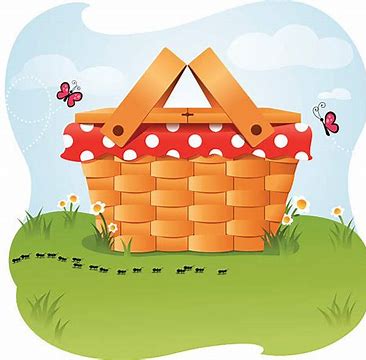 Here are the details . . .When: Sunday, July 10, 2022Where:  Gantz Park Shelter House2071 Home RoadGrove City, OH 43123Time: Gather after 1:00 pm and we’ll eat around 2:00 pmRain or ShineThis will be a potluck picnic, so . . .District 12 members should bring main dishes and side dishes.District 21 members should bring salads and desserts.Paper products and drinks will be furnished.Please plan to attend so we can get to know each other!!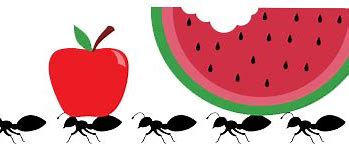 